В рамках Санкт -Петербургского проекта культуры и искусства «Вдохновение. Виват-талант»II Международный конкурс «Золотая дека»II International music competition        "Gold Soundboard"  8-13 июня, г. Санкт-Петербург.Итоговый протокол конкурса13 июня 2021г. на event-hall.com «Народные инструменты»«Духовые инструменты» «Струнные инструменты» 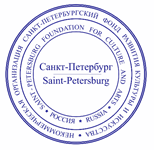  «УТВЕРЖДАЮ»Президент Некоммерческой организации 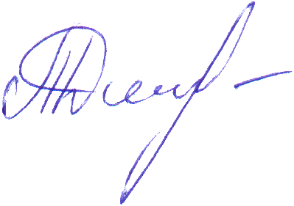 «СПб ФРКИ» _______________________Дмитришина Т.С. "14" июня 2021 г.Кондроева Анастасиягитара 5 летПедагог - Мищенко Лидия Валерьевна Россия, г. Санкт –ПетербургГБУ ДО ДДТ Приморского района4,5Дипломант
Булавик Илья
гитара, 8 лет
Преподаватель - Желткова Дарья Игоревна
ГУО "Детская музыкальная школа искусств № 2" г.Гродно
Республика Беларусь6,6Дипломант 1 степени
Мазюк Полина
гитара, 10 лет
Преподаватель - Желткова Дарья Игоревна
ГУО "Детская музыкальная школа искусств № 2" г.Гродно
Республика Беларусь7Дипломант 1 степени
Инструментальный ансамбль «Усмешка»
Эстрадная номинация, категория 11 лет
Руководитель - Андрончик Светлана Александровна 
Концертмейстер - Чернявская Ирина Геннадьевна 
ГУО «Детская музыкальная Школа искусств 9 г.Минска»
г.Минск, Республика Беларусь 10Лауреат 1 степениЕденюк Иван 
Классическая гитара, 12 лет
Преподаватель - Крючкова Наталия Владимировна
СПб ГБУ ДО "ДШИ ОЦЭВ"
Санкт-Петербург8Лауреат 3 степениМитронина ЮлияДомра, 14 лет Преподаватель: Тхай Юлия ВалерьевнаКонцертмейстер: Зайцев Олег ВладимировичСПб ГБУ ДО ДШИ им. В. А. ГаврилинаГ. Санкт-Петербург8,6Лауреат 2 степениШлейчкова Мария 
Цимбалы, 17 лет
Преподаватель -Быкова Алина Викторовна
Концертмейстер - Козлова Инна Юрьевна
УО "Витебский Государственный музыкальный колледж им. И.И. Соллертинского" 
г.Витебск, Республика Беларусь 10Лауреат 1 степениХаритонов Дмитрий АлександровичКлассическая гитараРоссия, Ленинградская область,             г. Всеволожск.Преподаватель по классу гитарыМБУДО «ДШИ Всеволожского района пос.им.Морозова» cтруктурное подразделение «Щегловское»8,6Лауреат 2 степениОркестр "Баян-сlassic"Смешанная категория Руководитель и дирижёр - Захаров Станислав ПетровичРоссия.  г. Вологда МБУДО ДШИ 2 им. В.П.Трифонова г.Вологда7,6Лауреат 3 степени
Чёрный Михаил 
труба, 7 лет
Педагог - Петров Александр Михайлович
ГБУДО "Санкт-Петербургская детская школа искусств имени С.М.Стравинского"
г.Санкт-Петербург6,2Дипломант 2 степениЕВЕЛИНА СИДУН8 лет, трубаПреподаватель - Владимир ШкольныйМузыкальная Школа им Бронюса ЙонушасаГ.Вильнюс, Литовская Республика9,6Лауреат 1 степениКузьмичева Мария Блокфлейта, 8 летПреподаватель- Некипелова Ирина ВладимировнаКонцертмейстер- Магдальчук Светлана ИвановнаРоссия, г. Санкт-Петербург, ГБОУ ДОД ДШИ им. Е.А.Мравинского9,9Лауреат 1 степениГарнец Татьяна 
Флейта, 8 лет
Преподаватель - Батаев Олег Михайлович
Концертмейстер - Мещерякова Александра Александровна
СПб ГБНОУ "Санкт-Петербургский Музыкальный Лицей"
Санкт-Петербург, 8,6Лауреат 2 степени9-10Орехов Артём 
валторна, 9 лет
Преподаватель - Петров Александр Михайлович
Санкт-Петербургское государственное бюджетное учреждение дополнительного образования "Санкт-Петербургская детская школа искусств имени С.М.Слонимского"4,6Дипломант 3 степениДаниель Хуго Петкевич10 лет, трубаПреподаватель - Владимир ШкольныйКонцертмейстер - Мария ИвашкевичютеГригишкская Школа ИскусствЛитовская Республика, г. Вильнюс9,9Лауреат 1 степениНогтева Арина 
флейта, 9 лет 
Преподаватель - Маршавина Елена Николаевна
Концертмейстер - Вишнякова Ирина Сергеевна
ДЕТСКАЯ МУЗЫКАЛЬНАЯ ШКОЛА им. С. М. СТАРИКОВА при ТГМПИ им. С.В. Рахманинова
г.Тамбов9,4Лауреат 2 степениФоменко НикаФлейта, 10 летРуководитель Гриднева Татьяна Владимировна Концертмейстер Воронин Александр ОлеговичРоссия, г. Москва ГБУДО г. Москвы «ДМШ им В.В. Андреева»10Лауреат 1 степениПолухина Лиза 10 лет, флейтаРуководитель - Гриднева Татьяна Владимировна Концертмейстер - Воронин Александр ОлеговичРоссия, г. Москва ГБУДО г. Москвы «ДМШ им В.В. Андреева»8Лауреат 3 степениСкоморов Максим
фагот, 10 лет
Преподаватель - Радзевич Александр Герасимович
Концертмейстер - Жуков Сергей Валентинович
СПб ГБУДО «Санкт-Петербургская детская музыкальная школа № 7»
Санкт-Петербург, 9.0Лауреат 2 степени\ДУЭТ ФЛЕЙТИСТОВФоменко Ника - Полухина ЛизаСмешанная категория 10-11 лет.Руководитель Гриднева Татьяна Владимировна Концертмейстер Воронин Александр ОлеговичРоссия, г. Москва ГБУДО г. Москвы «ДМШ им В.В. Андреева»9,7Лауреат 1 степени11-12Кожель Андрей
Саксофон, 11 лет
Преподаватель - Зикс Александр Игоревич
ГБОУ школа 2120 музыкальная студия "Маэстро"
г.Москва 9Лауреат 2 степениРахлин Семен
тромбон, 12 лет
Учитель - Руткевич Сергей Анатольевич
Концертмейстер - Гибчик Мария Олеговна
ГУО «Детская музыкальная школа искусств №1 имени Л.П. Александровской г.Минска» 
Р. Беларусь, г.Минск7,2Дипломант 1 степени13-15
Максим Никита
Труба, 13 лет
Преподаватель - Мораренко Геннадий Алексеевич
Концертмейстер - Латипова Гузаль Рахмажданова
Музыкальный Лицей-Интернат им.Сергея Рахманинова 
Республика Молдова, г.Кишинёв, 9,4Лауреат 2 степниНаумчик Кирилл
Труба, 14 лет
Учитель - Антоненко Вадим Борисович
Концертмейстер - Архипова Галина Чеславовна
ГУО "Берестовицкая детская школа искусств", Гродненская область, г. п. Большая Берестовица, Республика Беларусь8,6Лауреат 2 степениЧиковский Александр
Туба, 14 лет
Классическая номинация, Учитель - Антоненко Вадим Борисович
Концертмейстер - Архипова Галина Чеславовна
ГУО "Берестовицкая детская школа искусств", Гродненская область, г. п. Большая Берестовица,
Республика Беларусь9,6Лауреат 1 степениЖилич Михаил
Саксофон, 13 летУчитель - Антоненко Вадим Борисович
ГУО "Берестовицкая детская школа искусств", Гродненская область, г. п. Большая Берестовица.
Республика Беларусь9,7Лауреат 1 степениДонатас Мураускас  14 лет, Саксофон-альтПреподаватель: Владимир ШкольныйКонцертмейстер: Мария ИвашкевичютеГригишкская Школа Искусств Литовская Республика, г.Вильнюс9,2Лауреат 2 степениАнтоненко Любовь
Саксофон, 14 лет
Учитель – Антоненко Вадим Борисович
Концертмейстер – Архипова Галина Чеславовна
ГУО «Берестовицкая детская школа искусств», Гродненская область, г. п. Большая Берестовица, Республика Беларусь9,6Лауреат 1 степениЗамалютдинова Кристина 
Саксофон альт, 15 лет
Преподаватель - Савин Алексей Анатольевич
Концертмейстер - Душканова Айнур
СПБГБУ ДО «ЦГИ им. А.Ахматовой» 
г Санкт-Петербург8Лауреат 3 степениЗвонарёва Алёна
Флейта, 15 лет
Преподаватель - Насонова Светлана Степановна
Концертмейстер - Гончар Елена Петровна
СПБ ГБУ ДО "Санкт-Петербургская Детская Школа Искусств № 4"
Санкт-Петербург9,6 Лауреат 1 степениОбразцовый эстрадный инструментальный ансамбль "Tutti"
Категория 13 - 14 лет
Учитель - Антоненко Вадим Борисович
Концертмейстер - Архипова Галина Чеславовна
ГУО "Берестовицкая детская школа искусств", Гродненская область, г. п. Большая Берестовица, Республика Беларусь
9,7 Лауреат 1 степени16-18Лихачёв Дарий
Саксофон, 16 лет
Преподаватель - Янбаев Рустем Вилевич
Уфимское училище искусств 
г Уфа, Республика Башкортостан 7,1 Дипломант 1 степениУваров-Василевский Егор
Валторна, 16 лет
Преподаватель - Александр Михайлович Петров
Концертмейстер - Чучунов Яков Сергеевич
СПБ ГБУ ДО "САНКТ-ПЕТЕРБУРГСКАЯ ДЕТСКАЯ ШКОЛА ИСКУССТВ ИМЕНИ С.М.СЛОНИМСКОГО" 
г Санкт-Петербург8,5Лауреат 3 степениОт 19Li Linsong (Ли Линьсун)28 лет, флейтаПреподаватель Черенков Валентин ВасильевичКонцертмейстер - Позднякова Елизавета СергеевнаКНР, Хэнань-ЧжэнчжоуСПб ГК имени Н.А.Римского-Корсакова, Ассистентура-стажировка7,6Лауреат 3 степениАбдрахманова Лилия КаматовнаГобой, категория «Профессионал»Преподаватели – Сапарова Нургуль МухаметжановнаКонцертмейстер – Сон Татьяна ЮрьевнаКазахстан, г.Нур-СултанКазахский Национальный университет искусств10+Гран ПриДиксиленд Оркестра Вильнюсского Технического Университет им. ГедеминасаVILNIUS TECHСмешанная категория 16-25Художественный руководитель:Владимир ШкольныйЛитовская Республика, г.Вильнюс10+Гран При7-8 летGuo Yuncong
Скрипка, 8 лет
Преподаватель - Кайдановская Елена Александровна
Концертмейстер - Фадеев Владислав Александрович
ГБУДО г. Москвы МГДМШ им. Гнесиных9,6Лауреат 1 степениГор Кондян
скрипка, 8 лет
Педагог - Саакануш Алоян Абраамовна
Концертмейстер - Назик Багдасарян
Музыкальная школа имени Макара Екмаляна
Эчмиадзин, г.Армавир 7Дипломант 1 степениКабыш ЕваСкрипка, 8 летПреподаватель- Кузьмичева Анна СергеевнаКонцертмейстер- Вероника Пироженко. Россия, г. Санкт-Петербург, ГБОУ ДОД ДШИ им. Е.А.Мравинского8,7Лауреат 2 степениЛысова Варвара
Арфа, 8 лет
Преподаватель - Казанкова Инна Игоревна
СПб ГБУ ДО «Детская школа искусств «Охтинский центр эстетического воспитания» 
г Санкт-Петербург7.0Дипломант 1 степениКохтенко ФедорВиолончель, категория 9-10 летПреподаватель: Наталья Николаевна ФещакКонцертмейстер: Ксения Гусева г.Киев, Детская музыкальная школа №1 им. Я.СтеповогоРеспублика Украина8,6Лауреат 2 степениНекрасова Виктория
Скрипка, 9 лет
Педагог - Холодова Татьяна Ивановна
Концертмейстер - Рогожникова Виолета Владимировна
МБУ ДО «ДШИ им. С.В. Рахманинова» г. Новый Уренгой
Ямало-Ненецкий Автономный округ 5,8Дипломант 2 степениПолушина Кира
Скрипка, 10 лет
Преподаватель - Холодова Татьяна Ивановна
Концертмейстер - Рогожникова Виолетта Владимировна
МБУ ДО «ДШИ им. С.В. Рахманинова» г. Новый Уренгой, ЯНАО 6,7Дипломант 1 степениКопылова Варвара
Арфа, 10 лет
Преподаватель - Казанкова Инна Игоревна
ГБОУ ДО ДШИ ОЦЭВ
Санкт-Петербург8Лауреат 3 степениФорофонтова ПолинаСкрипка, 10 лет Преподаватель- Кузьмичева Анна СергеевнаКонцертмейстер- Положенцева Ольга ДмитриевнаРоссия, г. Санкт-Петербург, ГБОУ ДОД ДШИ им. Е.А.Мравинского7,7Лауреат 3 степениАнсамбль скрипачей Аничкова ДворцаКатегория Смешанная 10-16 летРуководитель Почетный работник Общего образования РФ Дмитрова Светлана СтаниславовнаКонцертмейстер Сидорова Мария ВикторовнаРоссия, г. Санкт-Петербург, ГБНОУ ГДТЮ9,6Лауреат 1 степениВолкова Анастасия
Скрипка, 12 лет
Преподаватель - Варутина Анна Геннадьевна
Концертмейстер - Сморкалова Марина Владимировна
МБУ ДО ДМШ1 г. Иркутск5Дипломант 3 степениШибанов Кирилл 
Виолончель, 11 лет
Преподаватель - Ефремова Любовь Александровна
Концертмейстер - Анна Корепова
Санкт-Петербургская детская школа искусств имени Е.А. Мравинского 
Санкт-Петербург, 9,8Лауреат 1 степениСысоева АнастасияВиолончель, категория 11-12 летПреподаватель Кристина Всеволодовна КазанкинаКонцертмейстер Наталья Валентиновна Шумкова Россия, г. Санкт-Петербург, ГБНОУ «СПб ГДТЮ»8Лауреат 3 степениБогунович Ева
Виолончель, 12 лет
Преподаватель - Полежаева Светлана Георгиевна
Концертмейстер - Грудзинский Владислав Геннадьевич
ГБУДО г. Москвы «ДМШ № 4»9Лауреат 2 степениАцбеха Негга Мария
виолончель, 12 лет
Преподаватель - Тищенко Лариса Александровна
Концертмейстер - Омельяненко Нина Игоревна
СПб ГБОУДО ДМШ №11
Санкт-Петербург, 8Лауреат 3 степениСкрипичный Дуэт 
Казаков Василий - Козлова Анфиса
Категория смешанная 12-14 лет
Преподаватель - Прохорова Татьяна Борисовна
Концертмейстер - Корепова Анна Викторовна
ДШИ им. Е.А.Мравинского
г.Санкт-Петербург7.7Лауреат 3 степениEmily Averbah13 years old, Violin
Teacher - Gadjiyeva Rena
Concertmaster - Koltman Rita
Conservatory Afula IsraelIsrael, Afula8,7Лауреат 2 степениМихайлюкова Полина
Скрипка, 13 лет
Преподаватель - Холодова Татьяна Ивановна
Концертмейстер - Рогожникова Виолета Владимировна
ДШИ им. С.В. Рахманинова
Новый Уренгой, ЯНАО 7.0Дипломант 1 степениТокарев Александр
скрипка, 13 лет
Преподаватель - Кузьмичёва Галина Анатольевна
Концертмейстер - Комаровских Григорий Владимирович
ДШИ им. С.В.Рахманинова
Санкт-Петербург, 7.5Дипломант 1 степениИвасюк Елизавета 
Скрипка, 13 лет
Преподаватель - Холодова Татьяна Ивановна 
Концертмейстер - Рогожникова Виолета Владимировна 
МБУДО «Детская школа искусств имени С.В. Рахманинова» г. Новый Уренгой
ЯНАО 8,3Лауреат 3 степениЕгорова Жанна
Скрипка, 14 лет
Преподаватель - Ковалева Татьяна Владимировна
Концертмейстер - Грудзинский Владислав Геннадьевич
ГБУДО г. Москвы «ДМШ № 4» 6,3Дипломант 2 степениРимашевская Анна
Арфа, 14 лет
Преподаватель - Чайковская Вероника Леонидовна
Концертмейстер - Шичко Екатерина Петровна
ГУО «Детская музыкальная школа искусств № 10 имени Е.А.Глебова г. Минска»
г.Минск, Республика Беларусь 9,6Лауреат 1 степениКараванов Дмитрий 
Альт, 14 лет 
Преподаватель - Мартышева Мария Владимировна
Концертмейстер - Васильева Ольга Николаевна
Санкт-Петербургская детская школа искусств имени М.И.Глинки
Санкт-Петербург, 9,6Лауреат 1 степениКазаков Василий
Скрипка, 14 лет
Преподавателя - Прохорова Татьяна Борисовна
Концертмейстер - Корепова Анна Викторовна
ДШИ им. Е.А.Мравинского
г. Санкт-Петербург 8,6Лауреат 2 степениКазаков Александр
Виолончель, 14 лет
Преподаватель - Ефремова Любовь Александровна
Концертмейстер - Корепова Анна Викторовна
ДШИ им. Е.А.Мравинского
Санкт-Петербург, Санкт-Петербург 9,6Лауреат 1 степениШелковникова Ирина
Скрипка, 15 лет
Преподаватель - Кочергина Анастасия Никитична
Концертмейстер - Осипов Василий Владимирович
ДШИ им. Н. Г. Рубинштейна
г.Москва4,6Дипломант 3 степениШибанова Екатерина 
Скрипка, 15 лет
Преподаватель - Захарова Наталия Робертовна
Концертмейстер - Луммейоки Альбина Михайловна 
Санкт-Петербургская детская школа искусств имени Е.А. Мравинского 
г.Санкт-Петербург8,6Лауреат 2 степениКабыш ЯковСкрипка, 15 летПреподаватель – Анна ВайнштейнРоссия, г. Санкт-Петербург, Музыкальная школа при училище им. Н.А. Римского-Корсакова7,6Лауреат 3 степениКамерный ансамбль ТРИОНикитёнок Тимур – скрипкаСидорук София - виолончельХарпер Наташа - фортепиано
Категория: 15 - 16 лет
Преподаватель - Ромейко Марина Геннадьевна
Республиканская гимназия-колледж при БГАМ г. МинскРеспублика Беларусь8,6Лауреат 2 степениБогуславец Мария
арфа, 18 лет
Преподаватель - Казанкова Инна Игоревна
СПб ГБУ ДО «Детская школа искусств «Охтинский центр эстетического воспитания»
г. Санкт-Петербург9.0Лауреат 2 степениДуэт 
Салаева Анжелика - фортепиано
Рыскулова Нурай -  скрипка
Категория 16 лет
Педагог - Сафонова Ризида Галиевна
Специализированная музыкальная школа-интернат КГУ ССМШИ
Р. Казахтан, г. Караганда7.6Лауреат 3 степениВлизко Милослав
скрипка, 18 лет
Преподаватель - Дворецкая Анна Григорьевна
Концертмейстер - Володина Софья Анатольевна 
ГАПОУ МО "МОМК им. С. С. Прокофьева"
Московская область7,6Лауреат 3 степениОсипов Андрей 
скрипка, 18 лет
Преподаватель - Гусева Татьяна Александровна
Концертмейстер - Прялкина Ксения Олеговна 
Новосибирский музыкальный колледж имени А. Ф. Мурова 
г.Новосибирск 10+Гран ПриЕмельяненко Юлия СергеевнаСкрипка, категория 19-25  Преподаватель – Александрович Анна ФранцевнаКонцертмейстер - Богачев Сергей ИльичРеспублика Беларусь, г. Минск, УО «Белорусская государственная академия музыки»8,6Лауреат 2 степениМедведева Ирина
Скрипка, категория 19-25
Преподаватель - Шлыкова Елена Александровна 
Концертмейстер - Тарасова Анастасия Сергеевна 
Ростовская государственная консерватория им. С.В. Рахманинова
г. Ростов-на-Дону 7,3Дипломант 1 степениКамерный ансамбль «Animato”Серкова Екатерина-скрипка, Абросимова Ольга-фортепиано, Мельникова Юлия-виолончель, Конников Елисей-альт, 19 лет Категория «Профессионал», 18-20Преподаватель Айзенштадт Екатерина Алексеевна Россия, г. Москва, Колледж МГИМ им. А. Г. Шнитке8,4Лауреат 3 степени